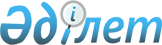 Об утверждении перечня автомобильных дорог районного значения по Жылыойскому районуПостановление акимата Жылыойского района Атырауской области от 25 октября 2017 года № 410. Зарегистрировано Департаментом юстиции Атырауской области 14 ноября 2017 года № 3987
      В соответствии с подпунктом 2) пункта 1 статьи 31, статьей 37 Закона Республики Казахстан от 23 января 2001 года "О местном государственном управлении и самоуправлении в Республике Казахстан" и со статьями 3, 13 Закона Республики Казахстан от 17 июля 2001 года "Об автомобильных дорогах" акимат Жылыойского района ПОСТАНОВЛЯЕТ:
      1. Утвердить перечень автомобильных дорог районного значения по Жылыойскому району согласно приложению к настоящему постановлению.
      Сноска. Пункт 1 - в редакции постановления акимата Жылыойского района Атырауской области от 16.02.2023 № 64 (вводится в действие по истечении десяти календарных дней после дня его первого официального опубликования).


      2. Определить государственное учреждение "Отдел жилищно-коммунального хозяйства, пассажирского транспорта и автомобильных дорог Жылыойского района" (Ысмагул Е.) балансодержателем и уполномоченным органом по управлению автомобильными дорогами районного значения по Жылыойскому району. 
      3. Контроль за исполнением настоящего постановления возложить на заместителя акима Жылыойского района Ахметова Ж.
      4. Настоящее постановление вступает в силу со дня государственной регистрации в органах юстиции и вводится в действие по истечении десяти календарных дней после дня его первого официального опубликования.
      СОГЛАСОВАНО:
      "25" октября 2017 г.
      Сноска. Правый верхний угол приложения - в редакции постановления акимата Жылыойского района Атырауской области от 16.02.2023 № 64 (вводится в действие по истечении десяти календарных дней после дня его первого официального опубликования). Перечень автомобильных дорог районного значения по Жылыойскому району
      Сноска. Приложение - в редакции постановления акимата Жылыойского района Атырауской области от 16.02.2023 № 64 (вводится в действие по истечении десяти календарных дней после дня его первого официального опубликования).
					© 2012. РГП на ПХВ «Институт законодательства и правовой информации Республики Казахстан» Министерства юстиции Республики Казахстан
				
      Аким района

Куттумурат-улы А.

      Руководитель управленияпассажирского транспорта иавтомобильных дорог

      Атырауской области

К. Нуртаев
Приложение к постановлению акимата Жылыойского района 25 октября 2017 года № 410
Наименование автомобильных дорог
Общая протяженность, километр
Дорога "Құлсары-Теңіз-Прорва"
169,00
Дорога "Қаратон – Терең Өзек"
22,7
Подъездная дорога к селу Тұрғызба
7,1
Подъездная дорога к поселку Жаңа Қаратон
1,8
Подъездная дорога к селу Қосшағыл
2,29
Дорога "Құлсары-Ақкиізтоғай"
31,3
Подъездная дорога к селу Шоқпартоғай
10,8
Подъездная дорога к населенному пункту Қарағай
2,28
Подъездная дорога к селу Майкөмген
2
Итого
249,27